POS58与POS80通用打印机驱动程序，支持WIN7，请复制如下地址或扫描二维码进行下载，80MM纸宽打印机选择POS80, 57MM纸宽打印机选择POS58.https://pan.baidu.com/s/1Iv3AHrre9VrD_Tk-2ZdACw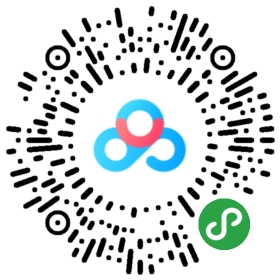 